Imię i nazwisko ……………………………………………………………  klasa ……………Sprawdzian z edukacji matematycznej.Zadanie 1. Oblicz.7 + 3 = …10 + 5 = …7+ 3 + 5 =…12 + 3 =…15 + 5 = …10 – 6 = …15 – 1= …18 – 4 = …20 – 10 – 10 = …20 – 2 = …Rozwiąż zadania, oblicz i zapisz odpowiedz. Pamiętaj o jednostkach.Zadanie 2. Zosia kupiła 10 litrów wody, 3 litry soku pomarańczowego i 4 litry soku wiśniowego. Ile razem litrów napojów kupiła Zosia?Rozwiązanie: ……………………………………………………………………………………Odp. : ……………………………………………………………………………………………Zadanie 3.Basia ma czerwoną i niebieską tasiemkę. Czerwona tasiemka ma długość 10cm, a niebieska jest o 7 cm dłuższa. Jaką długość ma niebieska tasiemka?Rozwiązanie: ……………………………………………………………………………………Odp. : ……………………………………………………………………………………………Zadanie 4. Popatrz, jak biegną drogi na planie i wykonaj zadania.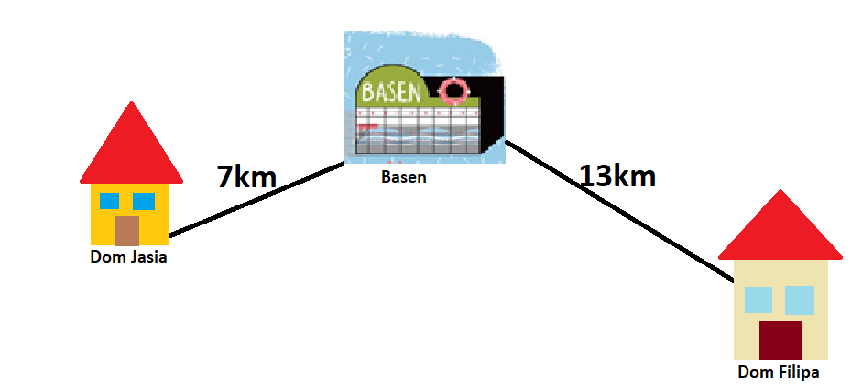 Jaka jest odległość od Domu Jasia do Domu Filipa?Rozwiązanie: ……………………………………………………………………………………Odp. : ……………………………………………………………………………………………O ile kilometrów Jaś ma bliżej na basen niż Filip?Rozwiązanie: ……………………………………………………………………………………Odp. : ……………………………………………………………………………………………Zadanie 5. W cukierni Amelia zapłaciła za lody dwiema monetami po 5zł i otrzymała 2 zł reszty. Ile kosztowały lody?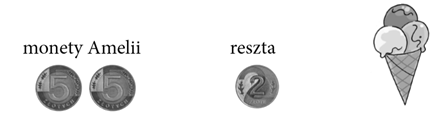 Rozwiązanie: ……………………………………………………………………………………Odp. : ……………………………………………………………………………………………